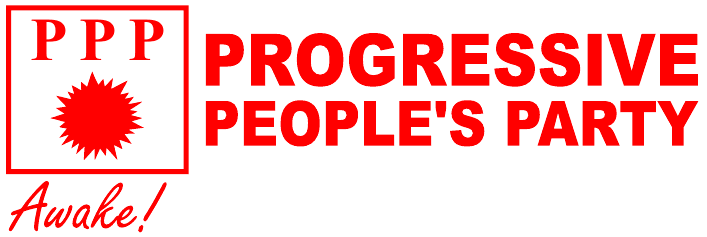 REGIONAL EXECUTIVE ELECTIONS NOMINATION FORMSerial Number……………………………..Personal ParticularsName ………………………………………………………………………………………………………………………………………………………                      Surname                                     Other Names                     Date of birth………….………….  Place of Birth…………………………………Gender (please tick)  M	FHome town…………………………………………………….District/Municipality…………………………………………………………Region…………………………………………Occupation/Profession……………………………………………………………………….Office (Position) ……………………………………………………………………………………………………………………………………….Contact Number………………………………………………………………………………………………………………………………………..Email Address……………………………………………………………………………………………………………………………………………Name of Employer…………………………………………………………………………………………………………………………………….Marital Status (Please Tick): Married            Not Married	            Married but Divorced Religion (Please Tick):       Christian	Islam            TraditionalDetails of Spouse (if any)Name of Spouse ………………………………………………………………………………………………………………………………………                                      Surname                                 Other Names                       Date of Birth………………………….……………………….…Place of Birth…………………..……………………………………………Gender (Please tick)             M            F           Home Town………………………District/Municipality………………………………..Region………………………………………….Occupation/Profession…………………………………………………………..Name of Employer…………………………………….Party DetailsPosition in the Party………………………………………………………………………Date of taking the Position…………….….Region…………………………………………………Constituency………………………………………………………………………………..Polling  Station……………………………………………………………Date of Joining the Party……………………………...……. Voter ID Number………………………………………………………Party Card Number…………………………………………………Details of Nominating MembersThe Five Paid Up Members of the PartyIn case of emergency please contact:…………………………………………………..................................………………………………………………………………………………………………………………………………………………………………………..…………………………………………………………………………………..Other RequirementsMembership Registration CardTwo 5x7 color and bold photographs (for the ballot paper)Affix photocopy of identity (Driver’s License/Passport/Voter’s ID/ Birth Certificate)Cheque for the approved filing feeSignature…………………………………………………………….			Date…………./…………/……………#Name of Party MemberMembership NumberConstituencyContact No.Signature12345